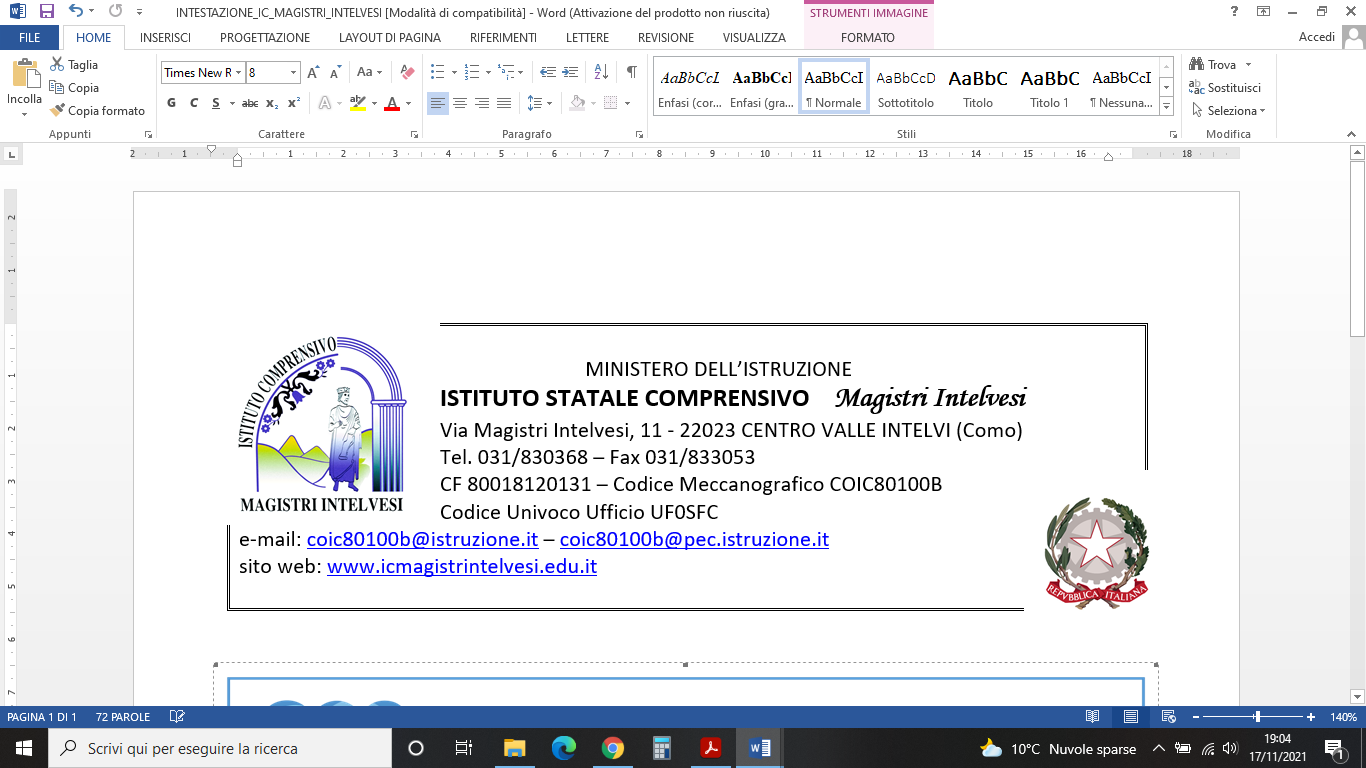 REGISTRO CORSO [  ] RECUPERO DI _______________________________[  ] FORTE FLUSSO IMMIGRATORIO   DOCENTE ________________________ CLASSE/I ___________ A.S. _________/_________ REGISTRO ATTIVITÀData - oreDescrizione attivitàData - oreDescrizione attivitàData - oreDescrizione attivitàData - oreDescrizione attivitàTotale ore effettuate _____CONCLUSIONI/OSSERVAZIONI AL TERMINE DELLE ATTIVITÀ…Firma del docente________________________________ALUNNICLASSEData______Data______Data______Data______Data______